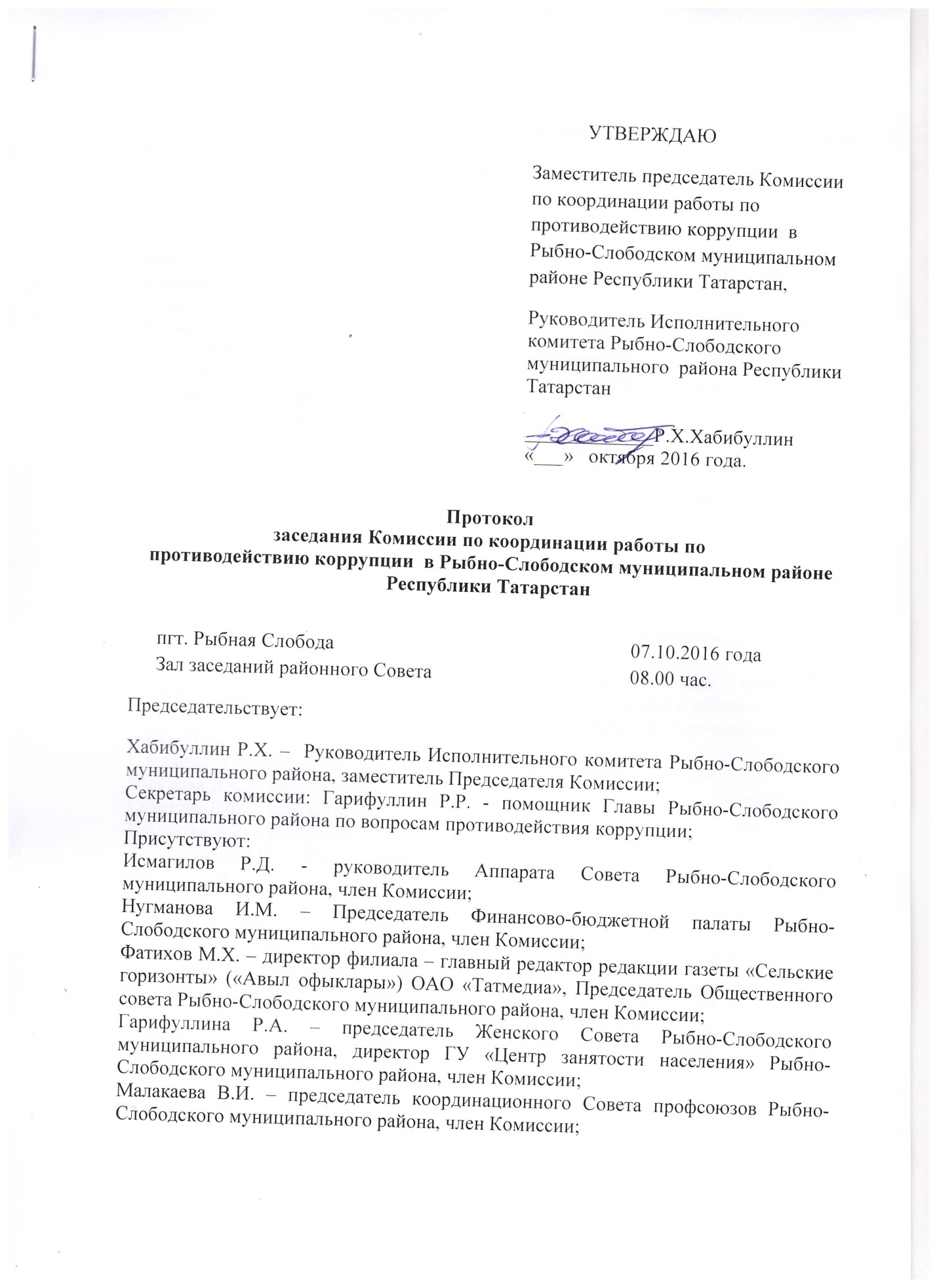 Хабибуллин Р.Х. – агент по развитию предпринимательства в Рыбно-Слободском муниципальном районе, член Комиссии; Маннанов М.Г. – директор ГАОУ СПО «Рыбно-Слободский агротехнический колледж», член КомиссииСадиков И.М. – начальник МКУ «Отдел образования» Рыбно-Слободского муниципального района, член Комиссии;  Бадрутдинов А.И.- Председатель Контрольно-счетной палаты Рыбно-Слободского муниципального района, член Комиссии.Тухватуллин В.Ю. – общественный помощник Уполномоченного по правам человека в Республике Татарстан, Китаев М.Р.- главный врач ГАУЗ «Рыбно-Слободская ЦРБ», член Комиссии;Кадырова Р.Ф. – председатель Совета ветеранов (пенсионеров) Рыбно-Слободского муниципального района, член КомиссииОтсутствовали 2 члена Комиссии по уважительной причине.Приглашенные:Шакирзянов Р.Р.  –  прокурор Рыбно-Слободского района;Низамов Д.А. – заместитель руководителя Исполнительного комитета Рыбно-Слободского муниципального района по инфраструктурному развитию;Шарафиев Р.Р. – директор МКУ «Службы муниципального заказа Рыбно-Слободского муниципального района»Галимов Р.Ф. заместитель начальника полиции по оперативной работе отдела МВД по рыбно-Слободскому району;Вафин Ф.М. – начальник отдела Палаты имущественных и земельных отношений Рыбно-Слободского муниципального района;Хакимуллин А.А. – главный экономист МКУ «Отдел образования Исполнительного комитета Рыбно-Слободского муниципального района»Фатыхов И.Г. – директор МБОУ «Рыбно-Слободская средняя общеобразовательная школа №2»Сатдинов Д.А. –директор  МБОУ «Рыбно-Слободская гимназия №1»Юсупова Л.К. – заведующая детского сада «Мишутка»Габитова Р.Ф. -  заведующая детского сада «Березка»Касимова Л.Р. - заведующая детского сада «Солнышко»Равзутдинова М.Г.- заведующая детского сада «Радуга»Набиуллина Г.М. - заведующая детского сада «Бэлэкэч»Миндубаев И.И. –  главный специалист юридического отдела Аппарата Совета Рыбно-Слободского муниципального района; Шелкова С.А. –начальник организационного отдела Исполнительного комитета Рыбно-Слободского муниципального района;Бадрутдинов Искадар Анварович – главный специалист МКУ «Службы муниципального заказа Рыбно-Слободского муниципального района»Валеев М.М. – Руководитель Исполнительного комитета Рыбно-Слободского городского поселения;Повестка дня:Об исполнении законодательства, в сфере закупок, товаров, работ, услуг для обеспечения муниципальных нужд. Об устранении недостатков выявленных КСП при проведении аудиторской проверки. О целевом и эффективном расходовании бюджетных и внебюджетных средств органами местного самоуправления, муниципальными учреждениями, организациями и предприятиями за 9 мес. 2016 года . Рыбно 3.  О деятельности Исполнительного комитета по предупреждению, пресечению коррупции при реализации федеральных и республиканских программ строительства и ремонта объектов социально-культурной сферы на территории района. О деятельности общественного Совета  Рыбно-Слободского муниципального района  по противодействию коррупции  за 9 мес. 2016 года.Об итогах анкетирования среди родителей	 учеников МБОУ «Рыбно-Слободская гимназия №1» Рыбно-Слободского муниципального района Республики Татарстан Информационно-аналитический материал «Изучение мнения населения Республики Татарстан о коррупции», подготовленный Комитетом Республики Татарстан по социально-экономическому мониторингу по результатам социологического исследования 2016 годаОб утверждении плана мероприятий по минимизации «бытовой» коррупции в Рыбно-Слободском муниципальном районе. 1.Слушали: Шарафиева Раиля Рауфовича – директор МКУ «Службы муниципального заказа Рыбно-Слободского муниципального района».Выступление Шарафиева Р.Р.  прилагается;  2.Слушали: Бадрутдинов Азата Ильдусовича - Председатель Контрольно-счетной палаты Рыбно-Слободского муниципального района   Контрольно-счетной палатой Рыбно-Слободского муниципального района» в соответствии с «Положением о контрольно-счетной палате» за 9 месяцев 2016 года  проведено 45 мероприятий: из них 14 контрольно-ревизионных из которых 13 согласно утвержденному годовому плану, 1 мероприятие  внеплановое совместное с прокуратурой Рыбно-Слободского района. И 31 экспертно-аналитических мероприятия: из них 28 заключений по результатам внешней проверки исполнения бюджетов за 2015 год 26 сельских и  1 городского поселений, 1 заключение по результатам внешней проверки исполнения бюджета Рыбно-Слободского муниципального района за 2015 год  и 3 аналитические записки. 	Общий объем выявленных нарушений финансово-бюджетного законодательства  составил  11 658,5 тыс. рублей,  в том числе  неэффективное использование 9 445,5  тыс. рублей, нецелевое использование 32,0 тыс. рублей, прочие нарушения  2 181,0 тыс. рублей. Плановые тринадцать контрольно-ревизионных мероприятий проведены в следующих учреждениях информация на слайде: 1) Отдел по молодёжной политике, спорту и туризму 398,2 тыс. рублей;2) Исполком Анатышского сельского поселения 415,8 тыс. рублей;3) Исполком Б-Кульгинскогосельского поселения 302,8 тыс. рублей;4) Исполком Б-Елгинского сельского поселения 532,8 тыс. рублей;5) Исполком Б-Ошнякского сельского поселения 492,0 тыс. рублей;6) Исполком Биектауского сельского поселения 427,3 тыс. рублей;7) Исполком Б-Салтанского сельского поселения 322,3 тыс. рублей;8) Исполком К-Букашского сельского поселения 723,6 тыс. рублей;9) Исполком Н-Арышского сельского поселения 444,7 тыс. рублей;10) Исполком Кукеевского сельского поселения 252,1 тыс. рублей;11) Исполком Б-Машлякского сельского поселения 263,3 тыс. рублей;Проведены два аудита: аудит в сфере закупок товаров, работ и услуг, осуществляемых  для обеспечения муниципальных нужд Рыбно-Слободского  муниципального района Республики Татарстан за период с 01.07.2015 по 31.03.2016., аудит эффективности использования средств местного бюджета, выделенных в 2014-2015 годы на обеспечение образовательных учреждений Рыбно-Слободского муниципального района холодным водоснабжением, теплоэнергией, электроэнергией, газом.   В ходе проведенного аудита закупок за 2015-2016 год Контрольно-счетной палатой Рыбно-Слободского муниципального района были выявлены следующие нарушения:специальную переподготовку по действующему законодательству о контрактной системе в сфере закупок товаров, работ, услуг для обеспечения государственных и муниципальных нужд прошли не все члены Единой комиссии;нарушения при опубликовании на официальном сайте www.zakupki.gov.ru Заказчиками планов-графиков размещения заказов на поставки товаров, выполнение работ, оказание услуг; (планы-графики подлежат размещению на официальном сайте не позднее одного календарного месяца после принятия закона (решения) о бюджете.Решение о бюджете муниципального образования  на 2016 год принято Решением Совета Рыбно-Слободского муниципального района от 19.12.2015  Таким образом, срок подлежащий для опубликования плана-графика на 2016 год 19.12.2015 по 19.01.2016. )нарушения в части отсутствия в контрактах фиксированной суммы штрафа за ненадлежащее исполнение заказчиком обязательств по контракту,  нарушения в части отсутствия в некоторых контрактах требований обеспечения исполнения контракта, сроков возврата заказчиком поставщику (подрядчику, исполнителю) денежных средств, внесенных в качестве обеспечения исполнения контракта, нарушение в части отсутствия в контрактах  обязательного требования закона - условия о том, что цена контракта (договора) является твердой,нарушения в части размещения с нарушением установленных сроков протокола рассмотрения заявок на участие в электронном аукционе на официальном сайте www.zakupki.gov.ru;нарушения в части размещения с нарушением установленных сроков в реестре контрактов информации об исполнении контрактов на официальном сайте www.zakupki.gov.ru;нарушения в части неразмещения на официальном сайте www.zakupki.gov.ru ответственными лицами Заказчиков  сведений об исполнении  контрактов;нарушения в части неразмещения, либо размещения с нарушением установленных сроков  на официальном сайте www.zakupki.gov.ru ответственными лицами Заказчиков отчетов об исполнении муниципальных контрактов, по которым поставщиками поставлены все товары и Заказчиками поставленные товары приняты, а также  произведена оплата обязательств по контрактам в полном объеме. По итогам проведенного аудита закупок за 2015-2016 годы была проведена внеплановая совместная проверка в Исполкоме Рыбно-Слободского городского поселения совместно с прокуратурой Рыбно-Слободского района. За нарушения в законодательства в сфере закупок ответственный сотрудник Исполкома был привлечен к административной ответственности.В ходе проведенного энергоаудита за 2014-2015 годы Контрольно-счетной палатой Рыбно-Слободского муниципального района были выявлены следующие нарушения:Из-за превышения норматива потребления воды образовательными учреждениями Рыбно-Слободского муниципального района, допущено неэффективное использование средств местного бюджета на общую сумму 85,4 тыс. рублей.Из-за превышения норматива теплоснабжения образовательными учреждениями Рыбно-Слободского муниципального района, допущено неэффективное использование средств местного бюджета на общую сумму 2945,2 тыс. рублей.Из-за превышения норматива электроснабжения образовательными учреждениями Рыбно-Слободского муниципального района, допущено неэффективное использование средств местного бюджета на общую сумму 4053,0 тыс. рублей.     	В общей сумме выявленных нарушений наибольший удельный вес занимают нарушения принципа эффективности и экономности использования бюджетных средств и нарушения порядка ведения бухгалтерского учета и отчетности. 	По итогам проверок Финансово-бюджетной палате, главным распорядителям средств бюджета Рыбно-Слободского муниципального района», иным участникам бюджетного процесса были направлены предписания для принятия мер по устранению финансовых  нарушений.	По итогам работы приняты меры по устранению нарушений на  сумму 11 431,8  тыс. рублей, из них 2 573,5 восстановлено в бюджет. Проверенными бюджетными учреждениями представлены письменные ответы о принятых мерах по устранению нарушений с приложениями копий документов. К дисциплинарной ответственности в виде замечания  привлечены   ответственные лица во всех проверенных организациях.	В соответствии с Соглашением о порядке взаимодействия между Прокуратурой Рыбно-Слободского района, Контрольно-счетной палатой Рыбно-Слободского муниципального района по вопросам связанным с выявлением и пресечением правонарушений в финансово-бюджетной сфере Контрольно-счетной палатой направлены в  Прокуратуру Рыбно-Слободского района  материалы по результатам 13  контрольных мероприятий.	Информация о деятельности Контрольно-счетной палаты Рыбно-Слободского муниципального района размещена на сайте Рыбно-Слободского муниципального района.	Ежемесячно Контрольно-счетной палатой информация о деятельности представляется в Счетную палату Республики Татарстан.	 По третьему вопросу3.Слушали: Низамов Данис Анасович – заместитель руководителя Исполнительного комитета Рыбно-Слободского муниципального района по инфраструктурному развитию; На все объекты социально-культурной сферы, строящиеся в Рыбно-Слободском муниципальном районе, торги на строительно-монтажные работы проводит государственный заказчик, в лице ГКУ «Главное Инвестиционно-Строительное Управление Республики Татарстан». Он определяет генерального подрядчика, который в свою очередь заключает договор субподряда с подрядчиком, рекомендованного районом. Ход строительства и ремонта, прием выполненных работ, а также финансирование подрядчика осуществляет также ГКУ «Главное Инвестиционно-Строительное Управление». Исполкомом Рыбно-Слободского района ведется лишь сопровождение по проектно-сметной документации. В ходе проверки комиссией Республиканской экспертной группы по вопросам противодействия коррупции в период с 26 по 30.09.2016 года, ответственными специалистами были обследованы более 60 объектов, построенные или капитально отремонтированные с 2013 по 2016 год. По итогам проверки не нашлось ни одного коррупционного факта.По четвертому вопросу4 .Слушали: Фатихов Минневазих Хазипович – директор филиала – главный редактор редакции газеты «Сельские горизонты» («Авыл офыклары») ОАО «Татмедиа», Председатель Общественного совета Рыбно-Слободского муниципального района,    Выступление Фатихова М.Х. прилагается. По пятому вопросу5. Слушали: Гарифуллина Радика Рашитовича- помощник Главы Рыбно-Слободского муниципального района по вопросам противодействия коррупции.  16 сентября 2016 года  проводился опрос родителей учеников Рыбно-Слободской гимназии №1. Цель опроса- выявление мнения родителей учеников о состоянии коррупции в образовательных организациях п.г.т. Рыбная Слобода. Характер опроса анонимный. Место проведения- МБОУ «Рыбно-Слободская гимназия №1» Рыбно-Слободского муниципального района Республики Татарстан  перед родительским собранием. На вопрос1.Существует ли практика сбора средств на нужды школы и (или) класса, где учится Ваш ребенок?  36 % опрошенных респондентов ответили положительно. 42 % ответили отрицательно. У остальных этот вопрос при ответе вызвало затруднение или же совсем не смогли ответить.  2.На какие нужды школы и (или) класса собирают, как правило, деньги с родителей?  36% опрошенных ответили на ремонт школы , класса, 18% на нужды учебного процесса, 20 % на подарки учителям, 6 % на организацию экзаменов.  3. Кто обычно собирает деньги на нужды школы и (или) класса? Почти 100 % опрошенных, которые отметили существование практики сбора денег в школе, ответили, что деньги собирают   члены родительского комитета школы либо председатель указанного комитета.   4.Вспомните, пожалуйста, на какие нужды и в каком объеме Вы делали в школу денежные взносы за последние месяцы данного учебного года? 54 % опрошенных ответили, что давали деньги на питание детей; 10 % на проведение различных мероприятий; 4% на экскурсию. 5.Как, на Ваш взгляд, относится большинство родителей к подобной практике сбора средств?  18% ответили что деньги давали добровольно;  42% ответили, что большинство родителей относятся с пониманием; 14% родителей это раздражает; 8% принудительно 7.Как победить коррупцию в образовании?  54% опрошенных ответили  выделять деньги на нужды школы в достаточном колличестве;18% увеличить финансирование  из бюджета района; 8 % контроль за финансированием школ. 8.Были ли проведены родительские собрания в Ваших классах, где обсуждали вопрос о недопущении сбора денежных средств с родителей? Утвердительно ответили 80 % опрошенных родителей, 20 % отрицательно 9.Имеется ли информация по данному вопросу в Вашей школе? Утвердительно ответили 78 % родителей, отрицательно 12 % По результатам   мониторинга проведённый комитетом по социально-экономическому мониторингу РТ 80 % жителей нашего района не удовлетворены возможностью выбора детского сада для своих детей. Данное недовольство скорее всего возникло из за ремонта два года подряд основных центральных детских садов Мишутка и Березка. При отказе приема ребенка родителям прошу очень корректно разъяснять причину отказа в приеме ребенка в желаемый ими детский сад.  Попытаться совместно найти альтернативные варианты. Не нужно оставаться безучастным к этим важным вопросам. По шестому вопросу6. Слушали: Гарифуллина Радика Рашитовича- помощник Главы Рыбно-Слободского муниципального района по вопросам противодействия коррупции.  Информационно-аналитический материал «Изучение мнения населения Республики Татарстан о коррупции», подготовленный Комитетом Республики Татарстан по социально-экономическому мониторингу по результатам социологического исследования 2016 года7. Слушали: Гарифуллина Радика Рашитовича- помощник Главы Рыбно-Слободского муниципального района по вопросам противодействия коррупции.  Об утверждении плана мероприятий по минимизации «бытовой» коррупции в Рыбно-Слободском муниципальном районе.Решили:1. По первому вопросу Информацию директора  МКУ «Службы муниципального заказа Рыбно-Слободского муниципального» Шарафиева  Р.Р. принять к сведению. 1.1. Не допускать установления цен выше среднерыночных. Ответственный: Шарафиев Р.Р. Сроки: постоянно;1.2. В целях недопущения коррупционных факторов, КСП один раз в полугодие проводить проверки по размещению заказов для муниципальных нужд. Ответственный: Бадрутдинов А.И. Сроки: два раза в год.2. По второму вопросу Информацию председателя контрольно-счетной палаты Рыбно-Слободского района  Бадрутдинова А.И. принять к сведению.2.1. Продолжить работу по контролю за эффективным и целевым использованием бюджетных и внебюджетных средств в ОМС, за соблюдением законности использования и распоряжения муниципальным имуществом, соблюдения законности размещения заказов на поставку товаров, выполнение работ и оказание услуг для муниципальных нужд.Ответственные: Бадрутдинов А.И., Шарафиев Р.Р. Сроки: согласно плана работы в течение 2016 года.2.2. По итогам контрольных мероприятий провести анализ системных нарушений и недостатков, довести до ОМС.Ответственные: Бадрутдинов А.И.   Сроки: постоянно.2.3. Результаты проводимых проверок размещать на официальном сайте муниципального района. Ответственные: Бадрутдинов А.И.Сроки: постоянно.3. По третьему вопросу: Информацию заместителя руководителя Исполнительного комитета по инфраструктурному развитию Низамова Д.А. принять к сведению;3.1.Ужесточить работу по контролю за соблюдением контрактов строительными организациями  при выполнении строительно-монтажных и ремонтных работ. При обнаружении фактов нарушения обязательств, принять меры к устранению.Ответственные: Низамов Д.А. Хасанов Р.Н. Сроки: постоянно.3.2. В отношении подрядчиков, допустивших невыполнение контрактных обязательств по срокам и качеству, кроме штрафных санкций, принять меры по ограничению их участия в торгах. Ответственные: Низамов Д.А., Шарафиев Р.Р. Сроки: постоянно.3.3 На официальном сайте муниципального района размещать информацию о ходе выполнения планов на 2016 год в сфере строительства.Ответственные: Низамов Д.А., Хаснов Р.Н. Сроки: ежеквартально в течение 2016 года.4. По четвертому вопросу Информацию директора филиала - главного редактора газеты «Сельские горизонты» («Авыл офыклары») АО «Татмедиа», Председателя Общественного совета Рыбно-Слободского муниципального района Республики   Фатихова М.Х. принять к сведению.4.1. Продолжить работу Общественного совета по формированию у населения района отрицательного  отношения к коррупции.  Ответственный Фатихов М.Х. : Срок постоянно5. По пятому вопросу  Информацию  помощника главы Рыбно-Слободского муниципального района по вопросам противодействия коррупции принять к сведению.5.1. Продолжить работу по ведению мониторинга обращений граждан о проявлениях коррупции в сфере образования;  5.2. Оформить и поддерживать в актуальном состоянии специальные информационные стенды и иные формы предоставления антикоррупционного содержания;5.3. Ежеквартально, на совещаниях при участии структурных подразделений делать подробный анализ по поступившим обращениям от населения.		Ответственные: Садиков И.М. Гарифуллин Р.Р.		Сроки: в течении 2016 года.6. По шестому вопросу  Информацию  помощника главы Рыбно-Слободского муниципального района по вопросам противодействия коррупции принять к сведению.6.1. Довести результаты мониторинга до сведения трудовых коллективов МКУ «Отдел образования»; МКУ «Социально-культурной сферы»; Отдела МВД; ГАУЗ Рыбно-Слободская ЦРБ. Ответственные Садиков И.М., Чернова Н.П., Мустафин Н.Ф., М.Р. Китаев срок до 20.10.2016 года.7. По седьмому вопросу Информацию  помощника главы Рыбно-Слободского муниципального района по вопросам противодействия коррупции принять к сведению.7.1. Утвердить план мероприятий по минимизации «бытовой» коррупции в Рыбно-Слободском муниципальном районе. (Приложение №1)Секретарь Комиссии                                                   Гарифуллин Р.Р. Приложение №1УТВЕРЖДЕНОпротоколом заседания комиссии по противодействию коррупции                         от 07.10.2016 г. № 3План                                                                                                                                              мероприятий по минимизации «бытовой» коррупции                                                                          в Рыбно-Слободском муниципальном районе.По первому вопросуПо второму вопросу№Наименование мероприятияСрок исполненияОтветственный1Рассмотрение на заседаниях комиссии по противодействию коррупции в Рыбно-Слободском муниципальном районе вопросов о минимизации «бытовой» коррупцииНе реже 1 раза в полугодиеР.Р.Гарифуллин2Поддержание в актуальном состоянии раздела: «противодействие коррупции» официального сайта Рыбно-Слободского муниципального районаПостоянноР.Р. Гарифуллин3Анонсирование предстоящего заседания комиссии по противодействию коррупции на официальном сайте района Постоянно.Р.Р. Гарифуллин4Проводить работу с муниципальными служащими по недопущению муниципальными служащими поведения, которое может восприниматься окружающими как обещание дачи взятки или предложение дачи взятки либо как согласие принять взятку или как просьба о даче взятки.ПостоянноР.Р. ГарифуллинН.Г.Сафиуллина 5Разъяснять порядок уведомления муниципальных служащих о фактах обращений в целях склонения их к совершению коррупционных правонарушений.ПостоянноН.Г.Сафиуллина6Проверка и анализ  поступившей информации от граждан, из ящиков «Для обращений граждан о фактах коррупции», на телефон «горячей линии» о фактах коррупции.ПостоянноЧлены комиссии по противодействию коррупции7Рассмотрение на заседаниях комиссии по противодействию коррупции вопросов о состоянии работы по выявлению случаев возникновения  конфликта  интересов, одной сторон которого являются  лица, замещающиеся муниципальные должности,  должности муниципальной службы, и принятие  предусмотренных законодательством РФ  мер по  предотвращению  и урегулированию конфликтов интересов.Не реже 1 раза в полугодиеР.Р. Гарифуллин Н.Г.Сафиуллина8Заслушивать на комиссии по противодействию коррупции руководителя  ГАУЗ «Рыбно-Слободская ЦРБ» о принятых мерах по недопущению проявлений «бытовой» коррупции  при оказании медицинской  помощи населениюIV квартал 2016г.Главврач ЦРБ10Заслушивать на комиссии по противодействию коррупции начальника отдела образования, директоров школ, заведующих дошкольными образовательными организациями о соблюдении  антикоррупционного   законодательства  РФ  в сфере  образования.  IV  квартал 2016 г.И.М. Садиковдиректора школ,заведующие детских садиков11Заслушивать на комиссии по противодействию коррупции начальника Отдела МВД по Рыбно-Слободскому району о принимаемых мерах по недопущению проявлений коррупции (в том числе «бытовой») среди работников полиции1 квартале 2016г.Н.Ф. Мустафин12Освещение мероприятий по противодействию коррупции в местной газете «Сельские горизонты» («Авыл офыклары»)ПостоянноР.Р. Гарифуллин, М.Х. Фатихов